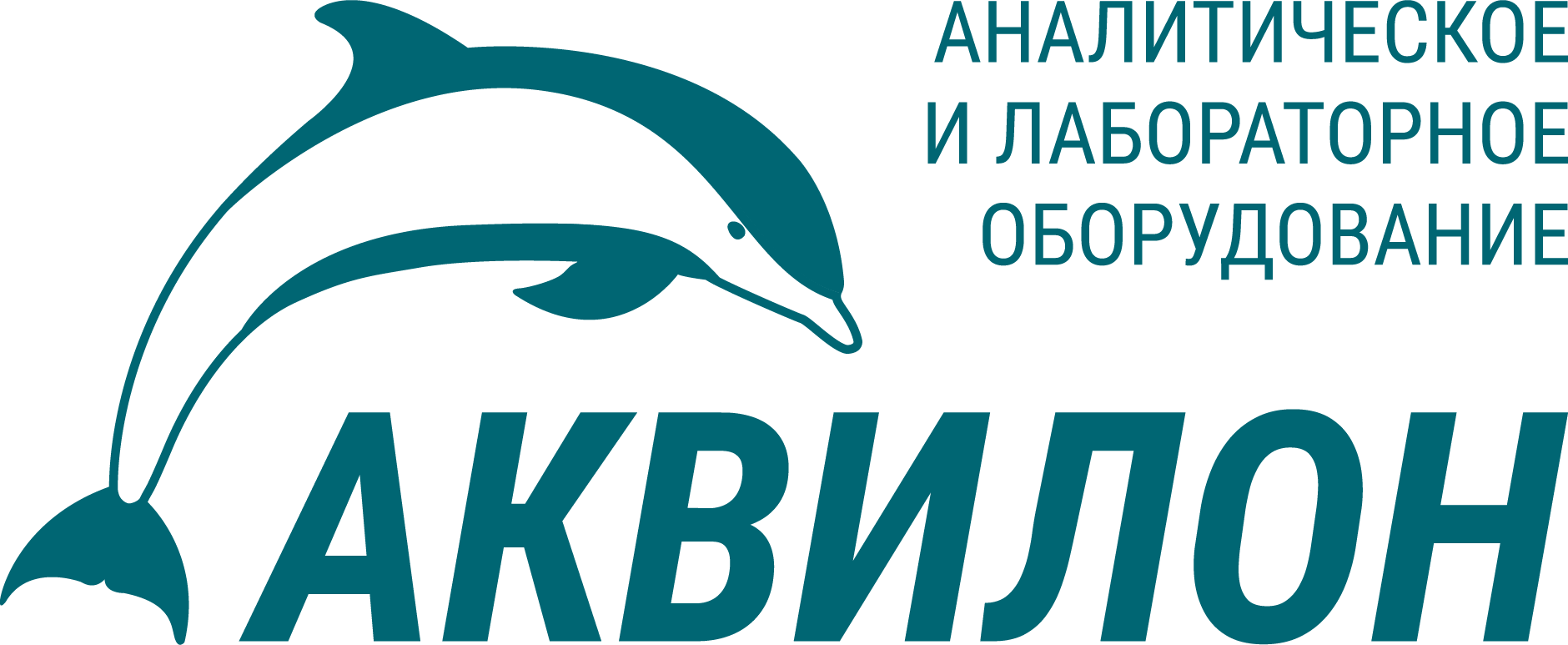    Для большей согласованности по вводу в действие, закупленного Вами лабораторного оборудования, обращаем Ваше внимание на следующие моменты. Для установки прибора по анализу сырой клетчатки Fiberterm FT12Анализатор клетчатки FiberTerm12 устанавливается в любом удобном месте (не в вытяжном шкафу!) ( на столе), размер необходимой площадки – 80 х . На расстоянии не более  от места установки Fibertherm12 необходимо иметь:1) Два подвода холодной воды с шаровым краном (на конце стандартная наружная 1/2" дюйма резьба).                                                                                           	     ДА ___Нет___    2) Канализационный слив или раковину 	ДА ___Нет___    3) Две розетки 220 В (Евро) 	ДА ___Нет___    4) Две пластиковые емкости 5- (любая форма), с пластиковыми крышками. Емкости планируется ставить, например, под стол на котором находится прибор по анализу клетчатки.                                                                                                       ДА ___Нет___     Реактивы, которые необходимо заранее приготовить Вам: 1) Калия гидроксид раствор 0,26 моль/л -  ( KOH +  H2O)                                                                                                                  ДА __Нет__    2) Серная кислота раствор 0,13 моль/л -  (35 мл конц. H2SO4 +  H2O)	                                                          ДА __Нет__    Дополнительное оборудование необходимое для анализа клетчатки: - Сушильный шкаф 103°С+-2°С; - Огромный эксикатор с вод поглощающим агентом; - весы аналитические;Внимание:    Если из-за неполной подготовленности Заказчика к приезду сервис-инженера потребуется дополнительное время для осуществления работ, Исполнителем будет выставлен счёт за каждый дополнительный день пребывания сервис-инженера в командировке и стоимость обратной дороги.    Если из-за неполной подготовленности Заказчика к приезду сервис-инженера потребуется повторный выезд сервис-инженера, Исполнителем будет выставлен счет за повторный выезд.    По завершению работ подписывается Акт о выполненных работах.Исполнитель:  АО АквилонРуководитель сервисной службы:  Тыртышный К.Н. Требования составлены в соответствии с распоряжением № 043/08 Генерального директора АО «Аквилон» Ращикова К.В. Заказчик _____________________________________________________________________С требованиями ознакомлен_____________________________________________________  						МПЗаказчик _______________________________________________________________________Заказчик _______________________________________________________________________готов принять специалиста для проведения пуско-наладочных работ прибора _____________готов принять специалиста для проведения пуско-наладочных работ прибора _____________устанавливаемого по адресу ______________________________________________________устанавливаемого по адресу ______________________________________________________Желаемое время прибытия с ________________по ________________________________Телефон _______________________________________________________________________Телефон _______________________________________________________________________Контактное лицо _________________________________________________________________Контактное лицо _________________________________________________________________Краткое описание способа проезда до места _________________________________________Краткое описание способа проезда до места _________________________________________